Совет сельского поселения Ташбукановский сельсоветМуниципального района Гафурийский районРеспублики БашкортостанО распределение финансовых средств выделенных из бюджета  РБ на 2019год В целях правомерного использования финансовых средств выделенных из бюджета РБ на 2019 год Совет сельского поселения Ташбукановский сельсовет муниципального района Гафурийский район Республики Башкортостан решил:Распределить финансовые средства выделенных из бюджета РБ на 2019 год в размере 500000 (Пятьсот тысяч) рублей на следующие цели:- 100000 (сто тысяч) рублей на ремонт кладбища с.Нижний Ташбукан (Майгашла).-  100000 (сто тысяч) рублей на ремонт кладбища д.Верхний Ташбукан;- 180000 (сто восемьдесят тысяч) рублей на ремонт дорог сельского поселения (очистка дорог от снега в зимний период);- 70000 (семьдесят тысяч) на установку светильников;- 50000 (пятьдесят тысяч) на ремонт пешеходного моста в д.Кургашла2. Контроль за выполнением данного решения возложить на  Постоянную комиссию по бюджету, налогам, вопросам муниципальной собственности Совета сельского поселения Ташбукановский сельсовет муниципального района Гафурийский район Республики Башкортостан (председатель комиссии  Мулюков Р. Г.).Настоящее решение обнародовать на информационных стендах Ташбукановский	 сельсовет.Председатель Совета  	Г.А.Кутов с.Нижний Ташбуканот «18 » марта 2019г.№ 81 -231з БАШҠОРТОСТАН РЕСПУБЛИКАҺЫҒАФУРИ РАЙОНЫ МУНИЦИПАЛЬ РАЙОНЫНЫҢ ТАШБҮКӘН АУЫЛ СОВЕТЫАУЫЛ БИЛӘМӘҺЕСОВЕТЫ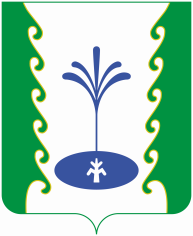 СОВЕТ  СЕЛЬСКОГО ПОСЕЛЕНИЯ ТАШБУКАНОВСКИЙ СЕЛЬСОВЕТМУНИЦИПАЛЬНОГО РАЙОНА ГАФУРИЙСКИЙ РАЙОН РЕСПУБЛИКИ БАШКОРТОСТАНҠ А Р А РР Е Ш Е Н И Е